Любая проходка кровельная для вентиляции, дымоходов, сэндвич-труб, флагштоков, электрических кабелей или мачт телевизионных антенн монтируется следующим образом:Подготовка поверхности, очистка от загрязнений (в случае необходимости).Обрезка гофры из ЭПДМ-резины до нужного диаметра.Установка проходки на элемент, который требуется загерметизировать.Сгибание алюминиевого фланца, чтобы он повторял поверхность кровельного материала.Нанесение кровельного герметика в специальные канавки.Закрепление кровельной проходки.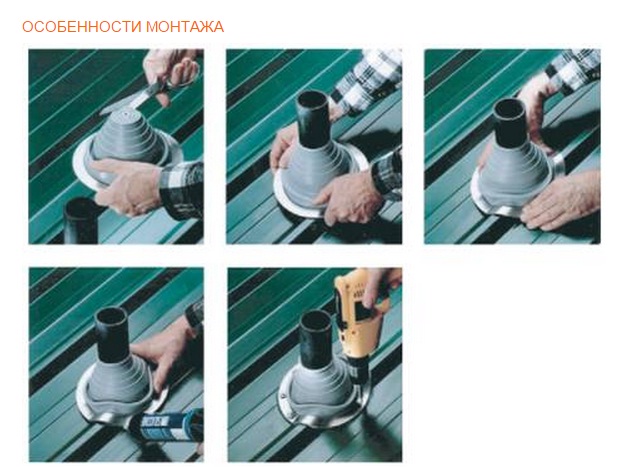 